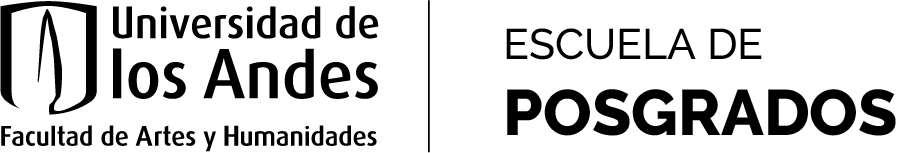 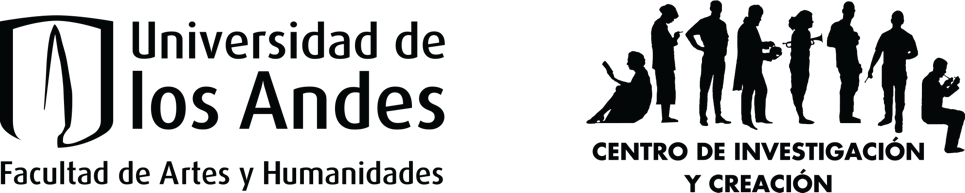 Estímulos para estudiantes de posgrado 2023 - 1Centro de Investigación y Creación CICFacultad de Artes y HumanidadesUniversidad de los AndesFormulario de solicitud del estímulo para estudiantes de posgrado	1. Información del postulanteNombre del estudiante:Código: Cuenta de correo Uniandes:Programa:Semestre:Promedio acumulado:Nombre del tutor: Nombre del proyecto de grado: Fecha de entrega del documento de grado:¿Es asistente graduado? 2. Descripción del proyecto (incluya un resumen detallado de 1000 palabras máximo en el que comente cuál es la pregunta problema que guía el trabajo, el objetivo general, los objetivos específicos y los alcances del proyecto)Pregunta problema.Objetivo general.Objetivos específicos.Descripción del proyecto y sus actividades.Monto total solicitado.3. Cronograma de trabajo detallado (organice un cronograma con fechas tentativas y actividades a llevar a cabo en dichas fechas).4. Material de referencia (Imágenes, bocetos, videos, audios, y/o bibliografía que puedan soportar su plan de proyecto).5. Resultados esperados (según el tipo de producción admitido por la Universidad de los Andes, liste los productos de investigación o creación a obtener).6. Tipo de ayuda (mencione el tipo específico de ayuda que necesita —compra de materiales, contratación de servicios, etc. Máx. 250 palabras).6. Divulgación (plan de divulgación, máx. 200 palabras).7. Anexos: Presupuesto solicitado (presente un presupuesto desglosado en los rubros que corresponda) y cotizaciones.  